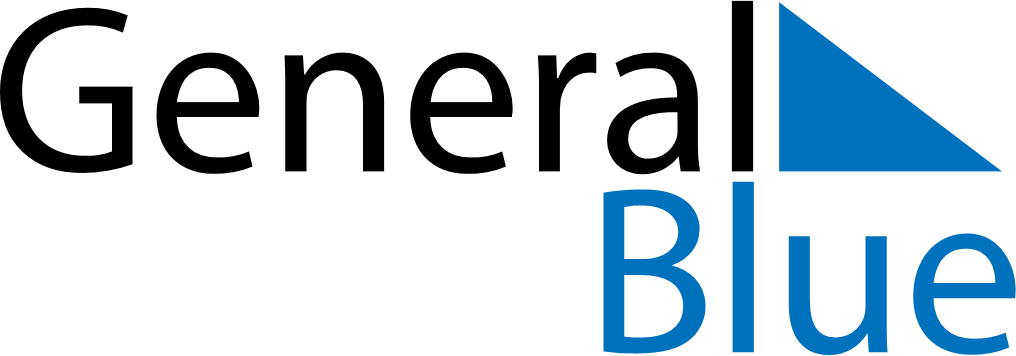 February 2020February 2020February 2020February 2020February 2020February 2020GrenadaGrenadaGrenadaGrenadaGrenadaGrenadaMondayTuesdayWednesdayThursdayFridaySaturdaySunday123456789Independence Day1011121314151617181920212223242526272829NOTES